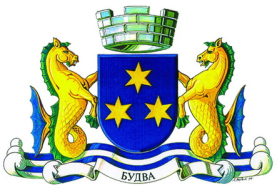 OPŠTINA BUDVABroj : 01- 4224/4Budva,  18.12.2019.godineNa osnovu člana 30  Zakona o javnim nabavkama („Službeni list CG“, br. 42/11, 57/14, 28/15 i 42/17 ) i Pravilnika  o sadržaju akata i obrascima za sprovođenje nabavki male vrijednosti (Službeni  list CG, broj 49/17 i 54/17), Opština Budva  objavljujeZAHTJEV ZA DOSTAVLJANJE PONUDAZA NABAVKE MALE VRIJEDNOSTI  robaNabavka   poklona za potrebe protokola.     CPV – Jedinstveni rječnik javnih nabavki          18530000-3 Pokloni i nagradeProcijenjena vrijednost nabavke sa uračunatim PDV-om: 14 990,00 €.- Ponuđač je dužan u ponudi da dostavi tehnički dio ponude u skladu sa zahtjevima preciziranim tehničkom specifikacijom predmetne javne nabavke.Ponuđač je obavezan da izvrši isporuku i demonstriranje  rada robe u skladu sa zahtjevom naručioca.Garantni rok: 24 mjesecaGarancije kvaliteta:Cjelokupna roba mora biti nova i nekorišćenaPonuđač je obavezan da za svu ponuđenu robu navede model proizvoda i naziv proizvođačaNačin sprovođenja kontrole kvaliteta: Ovlašćeno lice Naručioca za prijem opreme će izvršiti kvalitativan i kvantitativan prijem opreme i utvrditi da li isporučena oprema odgovara tehničkim zahtjevima i specifikaciji opreme naručioca.Rok plaćanja je: po privremenim mjesečnim situacijama, u roku od 20 dana od dana prijema faktureNačin plaćanja je:virmanskiRok izvršenja ugovora je 365  dana od dana  potpisivanja ugovora.Predviđa se sukcesivna isporuka u toku godine. najniža ponuđena cijena	broj bodovaVrednovanje ponuda po kriterijumu najniže ponuđena cijena vršiće se na sljedeći način: najniža ponuđena cijena = maksimalan broj bodova (100 bodova)Ponuđaču koji ponudi najnižu cijenu dodjeljuje se maksimalan broj bodova  dok ostali ponuđači dobijaju proporcionalan broj bodova u odnosu na najnižu ponuđenu cijenu, odnosno prema formuli:                	najniža ponuđena cijena x maks.broj bodova
broj bodova =               ponuđena cijenaPonude se predaju  radnim danima od 08.30 do 14.00 sati, zaključno sa danom 25.12.2019. godine do 09.00 sati.Ponude se mogu predati:√ neposrednom predajom na arhivi naručioca na adresi  Trg Sunca 3, Budva.√ preporučenom pošiljkom sa povratnicom na adresi Trg Sunca 3, Budva Javno otvaranje ponuda, kome mogu prisustvovati ovlašćeni predstavnici ponuđača sa priloženim punomoćjem potpisanim od strane ovlašćenog lica, održaće se dana 25.12.2019. godine u 09.30. sati,  u prostorijama opštine Budva, kancelarija 45, na adresi Trg Sunca 3, Budva.Obavještenje o ishodu postupka naručilac će dostaviti ponuđačima koji su dostavili ponude u roku od tri dana od dana izjavljene saglasnosti ovlašćene osobe naručioca.Način određivanja  predmeta  i  procijenjene vrijednosti javne nabavke:Predmet  nabavke male vrijednosti -  Nabavka  poklona za potrebe protokola– određen je Planom javnih nabavki  za 2019.godinu – amandman IV,   broj 01-229/5 objavljen 06.12.2019.godine.Procjenu vrijednosti je izvršila Služba predsjednika. Uslovi za učešće u postupku javne nabavkea) Obavezni usloviU postupku javne nabavke može da učestvuje samo ponuđač koji:1) je upisan u registar kod organa nadležnog za registraciju privrednih subjekata;2) je uredno izvršio sve obaveze po osnovu poreza i doprinosa u skladu sa zakonom, odnosno propisima države u kojoj ima sjedište;3) dokaže da on odnosno njegov zakonski zastupnik nije pravosnažno osuđivan za neko od krivičnih djela organizovanog kriminala sa elementima korupcije, pranja novca i prevare;Dokazivanje ispunjenosti obaveznih uslovaIspunjenost obaveznih uslova dokazuje se dostavljanjem:1) dokaza o registraciji kod organa nadležnog za registraciju privrednih subjekata sa podacima o ovlašćenim licima ponuđača;2) dokaza izdatog od organa nadležnog za poslove poreza da su uredno prijavljene, obračunate i izvršene sve obaveze po osnovu poreza i doprinosa do 90 dana prije dana javnog otvaranja ponuda, u skladu sa propisima Crne Gore, odnosno propisima države u kojoj ponuđač ima sjedište;3) dokaza nadležnog organa izdatog na osnovu kaznene evidencije, koji ne smije biti stariji od šest mjeseci do dana javnog otvaranja ponuda;Pored gore navedenih uslova ponuđač mora ispunjavati uslove u skladu sa članom 17 Zakona o javnim nabavkama.Ponuđač je dužan da ponudu pripremi kao jedinstvenu cjelinu i da svaku prvu stranicu svakog lista i ukupni broj listova ponude označi rednim brojem, osim garancije ponude, kataloga, fotografija, publikacija i slično.Dokumenta koja sačinjava ponuđač, a koja čine sastavni dio ponude moraju biti potpisana od strane ovlašćenog lica ponuđača ili lica koje on ovlasti.Na omotu ponude navodi se: ponuda, broj Zahtjeva za dostavljanje ponude, naziv i sjedište naručioca, naziv, sjedište, odnosno ime i adresa ponuđača i tekst: "Ne otvaraj prije javnog otvaranja ponuda".U slučaju podnošenja zajedničke ponude, na omotu je potrebno naznačiti da se radi o zajedničkoj ponudi i navesti puni naziv ponuđača i adresu na koju će ponuda biti vraćena u slučaju da je neblagovremena.Ponuđač je dužan da ponudu sačini na obrascima iz tenderske dokumentacije uz mogućnost korišćenja svog memoranduma. Ponuđač može da, u roku za dostavljanje ponuda, mijenja ili dopunjava ponudu ili da od ponude odustane na način predviđen za pripremanje i dostavljanje ponude, pri čemu je dužan da jasno naznači koji dio ponude mijenja ili dopunjava.U skladu sa članom 107 Zakona o javnim nabavkama,  ukoliko ponuđač čija je ponuda izabrana kao najpovoljnija ne potpiše ugovor ili uz potpisani ugovor ne dostavi garanciju za dobro izvršenje ugovora (ukoliko je zahtijevana), originalne dokaze ili ovjerenu kopiju dokaza  naručilac će zaključiti ugovor sa sljedećim najpovoljnijim ponuđačem, ako razlika u cijeni nije veća od 10%  u odnosu na prvobitno izabranu ponudu ili će poništiti postupak nabavke male vrijednosti.U skladu sa Pravilnikom  za postupanje Opštine Budva o sprovođenju postupka nabavke male vrijednosti: “Na obavještenje o ishodu postupka nije dopuštena žalba Državnoj komisiji za kontrolu postupka javnih nabavki.”Rok važenja ponudePeriod važenja ponude je 60 dana od dana javnog otvaranja ponuda.OBRAZAC PONUDE SA OBRASCIMA KOJE PRIPREMA PONUĐAČ             (naziv ponuđača)	      	  podnosiOPŠTINI  BUDVAP O N U D Upo Zahtjevu  za dostavljanje ponuda  broj 01- 4224/4  od 18.12.2019. godine za nabavku   poklona za potrebe protokolaZA predmet nabavke u cjeliniSADRŽAJ PONUDENaslovna strana ponudeSadržaj ponude Popunjeni podaci o ponudi i ponuđačuUgovor o zajedničkom nastupanju u slučaju zajedničke ponudePopunjen obrazac finansijskog dijela ponudeIzjava/e o postojanju ili nepostojanju sukoba interesa kod ponuđača, podnosioca zajedničke ponude, podizvođača ili podugovaračaDokazi za dokazivanje ispunjenosti obaveznih uslova za učešće u postupku javnog nadmetanjaDokazi o ispunjenosti fakultativnih uslova za učešće u postupku javnog nadmetanjaPotpisan Nacrt ugovora o javnoj nabavciPODACI O PONUDI I PONUĐAČU  Ponuda se podnosi kao: Samostalna ponuda Samostalna ponuda sa podizvođačem/podugovaračem  Zajednička ponuda Zajednička ponuda sa  podizvođačem/podugovaračemPodaci o podnosiocu samostalne ponude:Podaci o podugovaraču /podizvođaču u okviru samostalne ponudePodaci o podnosiocu zajedničke ponude Podaci o nosiocu zajedničke ponude:Podaci o članu zajedničke ponude:Podaci o podugovaraču /podizvođaču u okviru zajedničke ponudeFINANSIJSKI DIO PONUDEUslovi ponude:Ovlašćeno lice ponuđača  ___________________________(ime, prezime i funkcija)___________________________(svojeručni potpis)						M.P.IZJAVA O NEPOSTOJANJU SUKOBA INTERESA NA STRANI PONUĐAČA,PODNOSIOCA ZAJEDNIČKE PONUDE, PODIZVOĐAČA /PODUGOVARAČA______________(ponuđač)______________Broj: ________________Mjesto i datum: ______________________Ovlašćeno lice ponuđača/člana zajedničke ponude, podizvođača/podugovarača ______________, ( ime i prezime i radno mjesto ) u skladu sa članom 17 stav 3 Zakona o javnim nabavkama („Službeni list CG”, br. 42/11, 57/14, 28/15 i 42/17) dajeIzjavuda nije u sukobu interesa sa licima naručioca navedenim u izjavama o nepostojanju sukoba interesa na strani naručioca, koje su sastavni dio predmetne Tenderske dokumentacije broj ___ od ________ godine za nabavku            (opis predmeta)           , u smislu člana 17 stav 1 Zakona o javnim nabavkama i da ne postoje razlozi za sukob interesa na strani ovog ponuđača, u smislu člana 17 stav 2 istog zakona.Ovlašćeno lice ponuđača  ___________________________(ime, prezime i funkcija)___________________________(svojeručni potpis)						M.P.DOKAZI ZA DOKAZIVANJE ISPUNJENOSTI OBAVEZNIH USLOVA ZA UČEŠĆE U POSTUPKU JAVNOG NADMETANJADostaviti:- dokaz o registraciji izdatog od organa nadležnog za registraciju privrednih subjekata sa podacima o ovlašćenim licima ponuđača;- dokaz izdat od organa nadležnog za poslove poreza (državne i lokalne uprave) da su uredno prijavljene, obračunate i izvršene sve obaveze po osnovu poreza i doprinosa do 90 dana prije dana javnog otvaranja ponuda, u skladu sa propisima Crne Gore, odnosno propisima države u kojoj ponuđač ima sjedište;- dokaz nadležnog organa izdatog na osnovu kaznene evidencije, koji ne smije biti stariji od šest mjeseci do dana javnog otvaranja ponuda, da ponuđač, odnosno njegov zakonski zastupnik nije pravosnažno osuđivan za neko od krivičnih djela organizovanog kriminala sa elementima korupcije, pranja novca i prevare.NACRT UGOVORA O JAVNOJ NABAVCIOvaj ugovor zaključen je  između:Naručioca: OPŠTINA BUDVA sa sjedištem u Budvi, ulica Trg Sunca 3, PIB: 02005409, Matični broj: 02005409, Broj računa: 510-9786-73, Naziv banke: Crnogorska komercijalna banka ad, Podgorica, filijala Budva,  koju zastupa Marko Carević, predsjednik (u daljem tekstu: Naručilac)iPonuđača____________________ sa sjedištem u ________________, ulica____________, Broj računa: ______________, Naziv banke:_______________,  koga zastupa ___________, (u daljem tekstu: Dobavljač).OSNOV UGOVORA:Zahtjev za dostavljanje ponuda za postupak nabavke male vrijednosti za nabavku poklona za potrebe protokola,  broj: ___________ od  ___________.godine;Broj i datum odluke o izboru najpovoljnije ponude: __________ od  __________ godine;Ponuda ponuđača _________, broj ___________ od _____________godine.Član 1Predmet ovog ugovora je nabavka poklona za potrebe protokola, broj ________________Član 2Dobavljač se obavezuje da shodno Ponudi broj ___________ od __________.godine, sukcesivno vrši isporuku robe u toku 365 dana od dana zaključivanja ugovora, u svemu prema specifikaciji koja je sastavni dio Zahtjeva za dostavljanje ponuda za nabavke male vrijednosti, broj __________ od  __________ godine  i pod uslovima datim u ponudi, a nakon zaključenja Ugovora.Član 3Ukupna cijena za  ispručenu robu navedenu u članu 1 ovog Ugovora iznosi __________  € bez PDV-a, PDV iznosi _________ €, ukupan iznos sa PDV-om _________€ (slovima:............). Naručilac se obavezuje da će plaćanje vršiti  u roku od 20 dana od dana isporuke robe i  prijema fakture   na žiro račun  broj ________  kod  ___________  banke.Ugovorena vrijednost usluge i robe podrazumijeva isporuku FCO NARUČILAC, po nalogu Naručioca, kao i otklanjanje nedostataka.U cijenu su uključeni troškovi ambalaže prikladne za drumski prevoz, troškovi prevoza i osiguranje prilikom transporta i svi ostali pripadajući troškovi.Član 4Naručilac se obavezuje da Izvršiocu vršiti plaćanje po sukcesivno izvršenoj isporuci  predmetne robe u roku od 20 dana od dana dostavljanja fakture o isporučenoj robi. Izvršilac se obavezuje da će, prema potrebama Naručioca, pet dana nakon prijema pismene ili usmene narudžbe od strane Naručioca, Naručiocu sukcesivno isporučivati robu prema ponudi broj __________ od __________ godine.Član 5Ugovorne strane su saglasne da do raskida ovog Ugovora može doći ako Izvršilac ne bude izvršavao svoje obaveze u rokovima i na način predviđen Ugovorom.U slučaju kada Naručilac ustanovi da kvalitet robe koja je predmet ovog ugovora ili način na koje se isporučuje, odstupa od traženog, odnosno ponuđenog kvaliteta predviđenih ponudom i zaključenim ugovorom, pisano će upoznati Izvršioca  o navedenim nedostacima i tražiti da iste otkloni.Ukoliko Izvršilac i pored upoznavanja od strane Naručioca ne bude isporučivao predmetnu robu u rokovima i na način predviđen Ugovorom, ima pravo da raskine Ugovor. Član 6Za sve što nije predviđeno ovim ugovorom primjenjuju se odredbe Zakona o obligacionim odnosima i drugih pozitivnih propisa.Član 7Ugovorne strane su saglasne da eventualne sporove povodom ovog ugovora rješavaju sporazumno. U protivnom, nadležan je sud u Podgorici.Član 8Ugovor o javnoj nabavci koji je zaključen uz kršenje antikorupcijskog pravila u skladu sa odredbama člana 15 Zakona o javnim nabavkama (,,Službeni list Crne Gore”, br. 42/11, 57/14, 28/15 i 42/17) ništav je.Član 9Ovaj ugovor je pravno valjano zaključen i potpisan od dolje navedenih ovlašćenih zakonskih zastupnika strana ugovora i sačinjen je u 6 (šest) istovjetnih primjeraka, od kojih su po 2  (dva) primjerka za svaku od ugovornih strana, a ostala 2 (dva) primjerka za potrebe ovjere.               NARUČILAC	                                                      IZVRŠILAC_____________________________		            ______________________________SAGLASAN SA NACRTOM  UGOVORA  Ovlašćeno lice ponuđača _______________________(ime, prezime i funkcija)_______________________svojeručni potpis)Napomena: konačni tekst ugovora o javnoj nabavci biće sačinjen u skladu sa članom 107 stav 2 Zakona o javnim nabavkama nabavkama („Službeni list CG”, br. 42/11, 57/14, 28/15 i 42/17).Službenica  za javne  nabavke                                                        Ovlašćeno lice naručioca                                                                                                                    PREDSJEDNIKMiroslava   Kunjić                                                                                   Marko Carević_________________________                 M.P.	 	(Memorandum ponuđača )_____________Broj  Mjesto i datum  U skladu sa Odredbama Zakona o javnim nabavkama Crne Gore („Sl.list CG“ br. 42/11, 57/14, 28/15 i 42/17) i člana 7 stav 6 Pravilnika o sadržaju akta i obrascima za sprovođenje nabavke male vrijednosti („Službeni list CG“, br. 49/17), dajemo sljedeću;I Z J A V UPod punom moralnom, materijalnom i krivičnom odgovornošću izjavljujemo da uslove iz člana 65 Zakona o javnim nabavkama CG u potpunosti ispunjavamo.Ova izjava je sastavni dio dokumentacije predmeta javne nabavke tj. zahtjeva za dostavljanje ponuda.Potpis ovlašćenog licaDatum i mjesto potpisivanjaM PNaručilac: 
Opština BudvaKontakt osoba/e: 
Miroslava Kunjić, službenica za javne nabavkeAdresa: 
Trg Sunca 3Poštanski broj: 
85 310 Grad: 
BudvaIdentifikacioni broj: 
02005409Telefon: 
033454017Fax: 
033454017Elektronska pošta (e-mail): javne.nabavke@budva.me
mira.kunjic@budva.meInternet stranica (web): 
www.budva.meR.B.R.B.Opis predmeta nabavke, odnosno dijela predmeta nabavkeBitne karakteristike predmeta nabavke u pogledu kvaliteta, performansi i/ili dimenzijaJedinica mjere11SuvenirRučno rađen, autorski, umjetnički poklon sa izradom matrice, livenjem i finalizacija proizvoda, sa motivima Budvekom22Personalizovani rokovnik sa štampanom koricom u koloru i tipskim knjižnim blokom sa crnogorskim generalijamaFormat knjižnog bloka: 165 x 240 mm - B5 Papir knjižnog bloka: offset 90 gr/m2 Obim: 256 stranica (32 stampana tabaka A2 x 8 stranica) + predlist/zalist + korica Štampa listova: 2/2 Papir presvlake korice: kunstdruck 135 gr/m2 Lepenka sa sunđerom na prednjoj i zadnjoj korici Predlist i zalist: offset 140 gr/m2 Štampa presvlake korice: 4/0 - CMYK Matt ili Gloss plastifikacija presvlake korice – 1/0, Šivenje koncem Tvrdi povez sa odštampanom i plastificiranom presvlakom – obli hrbat Ukrasna vrpca – bez pokazne vrpce,Pakovanje u natronkom33Personalizovana kesa sa štampom u koloruFormat: 240 mm sirina x 350 mm visina x 90 mm debljina Papir: Kunstdruck Art 200 gr/m2 Štampa: offset color press 4/0 Dorada: obrez na format, plastifikacija 1/0, štancanje, lijepljenje, umetanje ručki Pakovanje u natronkom44Personalizovani stoni kalendar u koloruFormat: 14 x 16 cm Obim: 13 listova 26 strana - obostrani Papir kalendara: Kunstdruck 150 gr/m2 Štampa kalendara: 4/4 - kolor obostrani Papir postolja: Hromo karton 400 gr/m2 Postolje bez štampe Dorada: bigovanje postolja, povez metalnom spiralom po gornjoj strani Pakovanje u natronkom55Usluge štampe fascikliFormat: 230 x 320 mm Obim: 1 list Papir: Kunstdruck 300 gr/m2 Štampa: 4/0 Dorada: obrez na format, matt plastifikacija 1/0, lijepljenje džepa, bibovanje na pola Pakovanje u natronkom66Keramička šolja za sublimaciju, 325 ml - MAGIC MUG ili ekvivalentnoMAGIC MUG 44.065.10 Keramička šolja za sublimaciju, 325 ml Dimenzija: Ø 8.1 x 9.5 cm Pakovanje: 36/12 Preporučena dimenzija štampe: 22 x 8.5 cm P Stampa u boji - sublimacijakom 77 Hemijske olovke sa štampom SALIMA ili ekvivalentnoRubber metalna hemijska olovka Dimenzije: fi 0,8 x 13,4 cm Laserska gravura logotipa na jednoj poziciji kom88Metalna hemijska olovka u kartonskoj kutiji SINATRA ili ekvivalentnoDimenzije: 2,7 x 2,3 x 17,5 cm Laserska gravura logotipa na jednoj pozicijikom99Manikir set - Bela NAILS) ili ekvivalentnoManikir set sa 6 alata u futroli od eko kože Makazice, pinceta, grickalica, gurač zanoktica, fina turpija gruba turpija Dimenzije: 15.2 x 7.4 x 2.4 cm Ι Težina: 131 gr Štampa logotipa u jednoj boji na jednoj pozicijikom1010Promo Set – WAY ili ekvivalentnoSet plastična pomoćna baterija 2200mAh, auto punjač i strujni punjač u tvrdoj futroli Dimenzija: 7 x 11,5 x 4,5 cm Štampa logotipa u jednoj boji na jednoj pozicijikom1111USB flash memorija USBKEY ili ekvivalentnoUSB flash memorija USB flash memorija u obliku ključa, metalno kucište Dimenzija: 2.4 x 5.7 x 0.2 cm Preporučena dimenzija štampe: 3 x 0.7 cm Laserska gravura 1/0kom1212Biorazgradiva rasklopiva kocka – BLOCK ili ekvivalentnoBiorazgradiva rasklopiva kocka sa obeleživačima, papirima za beleške i držačem za olovke BLOCK 34.247 Biorazgradiva rasklopiva kocka Kocka sa obeleživačima, papirima za beleške i držačem za olovke Dimenzija: 9.5 x 9.5 x 9.5 cm Pakovanje: 40/20/1 Preporučena dimenzija štampe: 5 x 5 cm Štampa logotipa u jednoj boji na jednoj pozicijikom 1313Poslovni set – TRIDENT ili ekvivalentnoPoslovni set sa tri elementa u lux kutiji Metalna hemijska olovka, metalni privjezak i vizitar presvucen eko kozom Plavo mastilo Laserska gravura logotipa na sva tri prozivoda Sito stampa logotipa u jednoj boji na 3 pozicijekom1414Poslovni set metalna hemijska olovka i metalni privezak - DENIS ili ekvivalentnoDimenzije LUX kutije: 10.9 x 17.7 x 2.4 cm Crvena boja privjeska Laserska gravura logotipa na jednoj pozicijikom15Veliki kišobran – GRAND ili ekvivalentnoVeliki kišobran – GRAND ili ekvivalentnoKišobran sa automatskim otvaranjem 8 segmenata, drvena drška, krajevi, vrh I stub Dimenzije: ø 103 x 89.5 cm I Težina: 340 gr I Materijal: POLIESTER Štampa logotipa u jednoj boji na jednoj pozicijikom16Sklopivi kišobran sa navlakom sa automatskim otvaranjem – LILY ili ekvivalentnoSklopivi kišobran sa navlakom sa automatskim otvaranjem – LILY ili ekvivalentnodimenzije: ø 90 x 22 (50) cm i težina: 128 gr i materijal: poliester *sklopivi kišobran sa navlakom, ručno otvaranje, 6 segmenata, plastična drška i vrh, aluminijumski stub ø10 mm Štampa logotipa u jednoj boji na jednoj pozicijikom17Metalni elektronski upaljač u poklon kutiji – MELISA ili ekvivalentnoMetalni elektronski upaljač u poklon kutiji – MELISA ili ekvivalentnoDimenzije: 1.5 x 0.9 x 8.5 cm Ι Težina: 74 gr Ι Pakovanje: 1/10 Laserska gravura logotipa na jednoj pozicijkom18 Elektronski plastični upaljač – ZIFOR ili ekvivalentno Elektronski plastični upaljač – ZIFOR ili ekvivalentnoElektronski solid plasticni upaljac Dimenzije: 2,4 x 8,1 x 1,1 cm Stampa logotipa u jednoj boji na jednoj pozicijikom  19Pierre Cardin set metalna hemijska olovka i penkala u LUX kartonskoj kutiji – CHRISTOPHE SET ili ekvivalentnoPierre Cardin set metalna hemijska olovka i penkala u LUX kartonskoj kutiji – CHRISTOPHE SET ili ekvivalentnoLaserska gravura logotipa na obje olovke na jednoj pozicijikom  20Metalni bluetooth zvučnik – TURNO ili ekvivalnetnoMetalni bluetooth zvučnik – TURNO ili ekvivalnetnoDimenzija: ø 6.9 x 5 cm Metalni Bluetooth zvucnik 3W sa punjivom baterijom, ulaz za micro SD karticu, radio, micro USB I AUX kabal, svjetleci obod na dnu Laserska gravura logotipa na jednoj pozicijikomVI Način plaćanjaAko je ponuđena cijena 0,00 EUR-a prilikom vrednovanja te cijene po kriterijumu ili podkriterijumu najniža ponuđena cijena uzima se da je ponuđena cijena 0,01 EUR.Crnogorski jezik i drugi jezici koji su u službenoj upotrebi u Crnoj Gori, u skladu sa Ustavom  i zakonomXI Rok za donošenje obavještenja o ishodu postupkaNaziv i sjedište ponuđačaPIBBroj računa i naziv banke ponuđačaAdresaTelefonFaxE-mailLice/a ovlašćeno/a za potpisivanje  finansijskog dijela ponude i dokumenata u ponudi(Ime, prezime i funkcija)Lice/a ovlašćeno/a za potpisivanje  finansijskog dijela ponude i dokumenata u ponudi(Potpis)Ime i prezime osobe za davanje informacijaNaziv podugovarača /podizvođačaPIBOvlašćeno liceAdresaTelefonFaxE-mailProcenat ukupne vrijednosti javne nabavke koji će izvršiti podugovaraču /podizvođačuOpis dijela predmeta javne nabavake koji će izvršiti podugovaraču /podizvođačuIme i prezime osobe za davanje informacijaNaziv podnosioca zajedničke ponudeAdresaOvlašćeno lice za potpisivanje finansijskog dijela ponude, nacrta ugovora o javnoj nabavci i nacrta okvirnog sporazuma(Ime i prezime)Ovlašćeno lice za potpisivanje finansijskog dijela ponude, nacrta ugovora o javnoj nabavci i nacrta okvirnog sporazuma(Potpis)Imena i stručne kvalifikacije lica koja će biti odgovorna za izvršenje ugovoraImena i stručne kvalifikacije lica koja će biti odgovorna za izvršenje ugovoraImena i stručne kvalifikacije lica koja će biti odgovorna za izvršenje ugovoraImena i stručne kvalifikacije lica koja će biti odgovorna za izvršenje ugovora....Naziv nosioca zajedničke ponudePIBBroj računa i naziv banke ponuđačaAdresaOvlašćeno lice za potpisivanje dokumenata koji se odnose na nosioca zajedničke ponude(Ime, prezime i funkcija)Ovlašćeno lice za potpisivanje dokumenata koji se odnose na nosioca zajedničke ponude(Potpis)TelefonFaxE-mailIme i prezime osobe za davanje informacijaNaziv člana zajedničke ponudePIBBroj računa i naziv banke ponuđačaAdresaOvlašćeno lice za potpisivanje dokumenata koja se odnose na člana zajedničke ponude(Ime, prezime i funkcija)Ovlašćeno lice za potpisivanje dokumenata koja se odnose na člana zajedničke ponude(Potpis)TelefonFaxE-mailIme i prezime osobe za davanje informacijaNaziv podugovarača /podizvođačaPIBOvlašćeno liceAdresaTelefonFaxE-mailProcenat ukupne vrijednosti javne nabavke koji će izvršiti podugovaraču /podizvođačuOpis dijela predmeta javne nabavake koji će izvršiti podugovaraču /podizvođačuIme i prezime osobe za davanje informacijar.b.opis predmetabitne karakteristike ponuđenog predmeta nabavkejedinica mjerekoličinajedinična cijena bez pdv-aukupan iznos bez pdv-apdvukupan iznos sapdv-om123...Ukupno bez PDV-aUkupno bez PDV-aUkupno bez PDV-aUkupno bez PDV-aUkupno bez PDV-aPDVPDVPDVPDVPDVUkupan iznos sa PDV-om:Ukupan iznos sa PDV-om:Ukupan iznos sa PDV-om:Ukupan iznos sa PDV-om:Ukupan iznos sa PDV-om:Rok izvršenja ugovora jeMjesto izvršenja ugovora jeGarantni rok: Garancije kvaliteta:Rok plaćanjaNačin plaćanjaPeriod važenja ponude